 Drogi Przyjacielu w Chrystusie,mamy przyjemność opowiedzieć ci na temat rozpoczęcia grupy modlitewnej! Oto niektóre propozycje i pomysły, które pomogły innym modlitewnym grupkom w całym świecie.JAK ZNALEŹĆ OSOBY, Z KTÓRYMI SIĘ MODLIĆ I JAK DUŻO ZAPRASZAĆTo Bóg dał ci pragnienie być częścią modlitewnej grupki.Módl się by imię pierwszej osoby w grupie było położone ci na myśli.Jeśli ta osoba będzie się modlić z tobą o tworzenie modlitewnej grupki, módlcie się razem aby Bóg położył wam do myśli imiona innych, którzy będą w tej grupce. Często mała grupa (3-8 os.) może rozwinąć głęboką troskę jedni dla drugich i o wiele łatwiej może słuchać Boga razem.GDZIE SIĘ SPOTYKAĆSzukajcie spokojnego miejsca. Proście Boga o prowadzenie. Kościoły często mają spotkania grup modlitewnych w swoich budynkach, ale jeśli wasza grupka liczy osoby z różnych kościołów, lepiej się spotykać w miejscu, innym niż Kościół. Pomocnym jest spotykać się w tym samym miejscu co tygodnia.KIEDY SIĘ SPOTYKAĆModlitewna grupa bardziej się wgłębia w modlitwę jeśli ona spotyka się regularnie i trwa określoną ilość czasu. Dobrze jest ustalać czas kiedy zacząć i kiedy skończyć.CO ROBIĆ NA PIERWSZYM SPOTKANIUWPROWADZENIAPowiedz grupce:”Podaj swoje imię i powiedz nam coś, co pomoże nam poznać cię lepiej”. Przykład: dlaczego dołączyłeś do tej modlitewnej grupy albo jakie masz pragnienia odnośnie tej grupy lub czego się od niej spodziewasz?UKŁAD MODLITEWNEJ GRUPKIKażda osoba powinna zrobić ustne zobowiązanie przed modlitewną grupą. Na pierwszym spotkaniu grupki ustalcie że z chęcią przyjmiecie porządek spotkań grupy:Być obecnym i na czas.Pogodzić się, że słuchanie Boga jest tak samo ważne (albo bardziej ważne) niż mówienie do Boga i dlatego właśnie będą okresy ciszy w ciągu spotkania, a także wypowiadanie modlitw, dziękczynienie i uwielbienie.Modlić się jak w ciszy tak i na głos.Wszystko, czym się osobiście dzielimy na grupce, trzymamy w tajemnicy – to tylko dla członków grupki – żeby każdy czuł się swobodnie dzieląc się głęboką osobistą potrzebą, jeśli jest takie pragnienie.Umówcie się, że między każdym spotkaniem członkowie będą myśleć o sobie nawzajem z miłością i życzliwością i modlić się jedni za drugich.MODLITWA: CISZA, PROŚBYZaczynajcie czas modlitwy ze słuchania w ciszy. Poproś grupę aby każdy pytał się Boga jakie osobiste potrzeby każdy może mieć żeby się o to rezem modlić. Niech modlitewne prośby wychodzą z Bożego prowadzenia każdej osoby w czasie ciszy.Po czasie ciszy (10 min. albo inny okres ustalony przez grupę) zapytaj „Co Bóg położył ci na serce żebyśmy się o ciebie modlili?” Dobrze jest modlic się po każdej wypowiedzianej prośbie czy potrzebie.Po tym, jak każdy kto chciał się podzielić, wypowiedział swoje modlitewne potrzeby i była o to modlitwa, można modlić się także za potrzeby w twoim  zborze, państwie czy w świecie.ZAKOŃCZENIEPoproś aby Bóg pokierował, dał natchnienie i pobłogosławił grupę i jej każdegoi członka z osobna.Nazwij każdego członka po imieniu.Zakończ grupkę czymś, co wszyscy mogą robić razem, naprzykład powtarzanie modlitwy pańskiej razem albo czytanie Psalmu......POMYSŁY DLA INNYCH SPOTKAŃPoniższe pomysły są dobre dla każdego modlitewnego spotkania. Oto są inne możliwe pytania żeby zacząć modlitewną grupkę:Jaką część swojego dnia najbardziej lubisz?Która rzecz w twoim domu zachwyca cię za każdym razem kiedy się na nią patrzysz?Jakie zadanie jest dla ciebie najcięższe do zrobienia każdego dnia?Co ty masz takiego w swojej własności, czego byś chciał się wyzbyć?Co było najbardziej pomocne w ciągu tych modlitewnych spotkań?Te punkty są pomysłami, nie regułami. Tak jak wasza grupka spotyka się razem, modli się razem, razem słucha Boga i tak, jak Boża miłość obfituje wśród was, Bóg będzie prowadził waszą grupkę z każdym waszym spotkaniem do perfekcyjnego wzoru, który On ma specjalnie dla was.Prosimy, napiszcie i opowiedzcie nam o waszej grupce.Czego się uczycie?Jak Bóg wzrasta w każdym z was?Jakie pytania macie o modlitwie i modlitewnej grupie?Czego sie takiego nauczyliście o modlitewnej grupie, co by mogło pomóc innym nowym modlitewnym grupom?Mariusz i Tonia Jabłońscytel. +48 791302519      +48 791302529e-mail: mariuszitonia@gmail.comMIĘDZYNARODOWE OBOZY “JAK NAJDALEJ”(CFO International)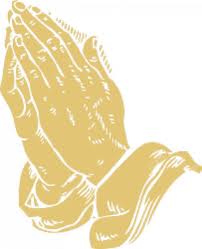 JAK ROZPOCZĄĆ MODLITEWNĄGRUPĘ